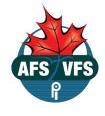 AUDIT, FINANCIAL AND SCIENTIFIC (AFS) GROUP NOMINATION FORMI, __________________________________ (print clearly) hereby express my willingness to be a candidate in the 2020 AFS election for the position of AFS ______________________________________.__________________________________      		_____________________________________DATE 							SIGNATUREPlease print clearly:Classification: 		_________Steward (circle):		Yes 	NoTelephone Numbers:	Work __________________ 	Other __________________E-mail address:		__________________________________________________________Home Address:		__________________________________________________________			__________________________________________________________			__________________________________________________________Work Address:		__________________________________________________________			__________________________________________________________			__________________________________________________________Each nomination must be supported by at least (5) members of the AFS Group who are eligible to vote for the position of the nominee. The following Regular members in good standing of the Audit, Financial and Scientific (AFS) Group sponsor me for nomination to the Group Executive.  Both clearly printed name, classification and a signature are required.Name 					Classification 		Signature(PLEASE PRINT)1.________________________		___________ 		_______________________________2.________________________		___________		 _______________________________3.________________________		___________		 _______________________________4.________________________		___________		________________________________5.________________________		___________ 		_______________________________
If required, ballots will be e-mailed to members in May and the successful candidate will take office on July 01, 2020.INSTRUCTIONSThe Elections Committee will only accept nomination forms that are completed accurately.  Please see the ‘Call for Nominations’ for eligibility.Candidates are asked to also submit a brief résumé (biography), and include a picture, of their experience and objectives - no more than 300 words allowed, and résumés will be truncated if more than 300 words.  Only electronic versions of résumés in MS Word format will be accepted.   For all positions held, candidates must indicate the year for both the beginning and end dates for each position held.  End dates for the current year should be indicated as “to present” if ongoing and if otherwise, provide the end month for the current year.Please note that it is the responsibility of candidates to review their résumés before they are submitted. The Institute Elections Committee is authorized to verify any statements of fact made by candidates in their résumés prior to publication.  The résumés will not be proofread and corrections will not be made, unless requested by the Elections Committee.  Résumés will be inserted into the Elections newsletter.Only scanned copies of completed nomination forms (.pdf files) and biographies in MS Word format will be accepted.Special Notes:Only Regular members of the AFS Group are eligible to sponsor and/or vote for the President.Nomination documents must be received by email not later than: 17-Apr-2020 at 5:00 PM EDTCompleted nomination forms (scan to .pdf) and resumes (MS Word format) are to be forwarded by e-mailTo: mseguin@pipsc.ca  An acknowledgment of receipt of your documents will be sent.  Subject: AFS Group Elections 